UNIT 12:Introduction to Diversity, Prejudice and Discrimination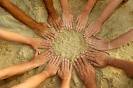 Level 2Name…………………………………………Form…………………………………………...Teacher………………………………………Assessment Criteria:Teacher Feedback1.1 Describe three examples of diversity in society, e.g. in food, fashion or music1._________________________________________________________________________________________________________________________________________________________________________________________________________________________________________________________________________________________________________________________________________________________________________________________________________________________________________________________________________________________________________________________________________________________________________________________________________________________________________________________________________________________________________________________________________________________________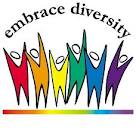 2._________________________________________________________________________________________________________________________________________________________________________________________________________________________________________________________________________________________________________________________________________________________________________________________________________________________________________________________________________________________________________________________________________________________________________________________________________________________________________________________________________________________________________________________________________________________________3._________________________________________________________________________________________________________________________________________________________________________________________________________________________________________________________________________________________________________________________________________________________________________________________________________________________________________________________________________________________________________________________________________________________________________________________________________________________________________________________________________________________________________________________________________________________________2.1 Identify at least three examples of prejudice1._____________________________________________________2._____________________________________________________3._____________________________________________________2.2 Describe how each of the chosen examples exemplifies prejudice1._______________________________________________________________________________________________________________________________________________________________________________________________________________________________________________________________________________________________________________________________________________________________________________________________________________________________________________________________________________________________________________________________________________________________________________________________________________________________________________________________________________2._______________________________________________________________________________________________________________________________________________________________________________________________________________________________________________________________________________________________________________________________________________________________________________________________________________________________________________________________________________________________________________________________________________________________________________________________________________________________________________________________________________3._______________________________________________________________________________________________________________________________________________________________________________________________________________________________________________________________________________________________________________________________________________________________________________________________________________________________________________________________________________________________________________________________________________________________________________________________________________________________________________________________________________2.3 Explain three reasons why a person might become prejudiced   1._________________________________________________________________________________________________________________________________________________________________________________________________________________________________________________________________________________________________________________________________________________________________________________________________________________________________________________________________________________________________________________________________________________________________________________________________________________________________________________________________________________________________________________________________________________________________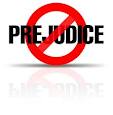 2._________________________________________________________________________________________________________________________________________________________________________________________________________________________________________________________________________________________________________________________________________________________________________________________________________________________________________________________________________________________________________________________________________________________________________________________________________________________________________________________________________________________________________________________________________________________________3._________________________________________________________________________________________________________________________________________________________________________________________________________________________________________________________________________________________________________________________________________________________________________________________________________________________________________________________________________________________________________________________________________________________________________________________________________________________________________________________________________________________________________________________________________________________________3.1 Identify three examples of discrimination and describe fully why each exemplifies discrimination1._________________________________________________________________________________2._________________________________________________________________________________3._________________________________________________________________________________ 1._______________________________________________________________________________________________________________________________________________________________________________________________________________________________________________________________________________________________________________________________________________________________________________________________________________________________________________________________________________________________________________________________________________________________________________________________________________________________________________________________________________2._______________________________________________________________________________________________________________________________________________________________________________________________________________________________________________________________________________________________________________________________________________________________________________________________________________________________________________________________________________________________________________________________________________________________________________________________________________________________________________________________________________3._______________________________________________________________________________________________________________________________________________________________________________________________________________________________________________________________________________________________________________________________________________________________________________________________________________________________________________________________________________________________________________________________________________________________________________________________________________________________________________________________________________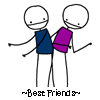 3.2 Name three laws that are designed to prevent discrimination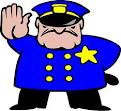 1._________________________________________________________________________________2._________________________________________________________________________________3._________________________________________________________________________________3.3 Briefly describe the intended effects of each law1._____________________________________________________________________________________________________________________________________________________________________________________________________________________________________________________________________________________________________________________________________________________________________________________________________________________________________________________________________________________________________________________________________________________________________________________________ 2._____________________________________________________________________________________________________________________________________________________________________________________________________________________________________________________________________________________________________________________________________________________________________________________________________________________________________________________________________________________________________________________________________________________________________________________________3. ______________________________________________________________________________________________________________________________________________________________________________________________________________________________________________________________________________________________________________________________________________________________________________________________________________________________________________________________________________________________________________________________________________________________________________________________3.4 Assess how effective each law is.   1._________________________________________________________________________________________________________________________________________________________________________________________________________________________________________________________________________________________________________________________________________________________________________________________________________________________________________________________________________________________________________________________________________________________________________________________________________________________________________________________________________________________________________________________________________________________________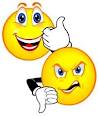 2_________________________________________________________________________________________________________________________________________________________________________________________________________________________________________________________________________________________________________________________________________________________________________________________________________________________________________________________________________________________________________________________________________________________________________________________________________________________________________________________________________________________________________________________________________________________________3._________________________________________________________________________________________________________________________________________________________________________________________________________________________________________________________________________________________________________________________________________________________________________________________________________________________________________________________________________________________________________________________________________________________________________________________________________________________________________________________________________________________________________________________________________________________________4.1 Identify three examples of stereotyping in each of three different contexts e.g. nationality, advertising, gender1.___________________________________________________________________________________________________________________________________________________________________2.___________________________________________________________________________________________________________________________________________________________________3.___________________________________________________________________________________________________________________________________________________________________4.2 Describe fully how each of the chosen examples demonstrates stereotyping1._________________________________________________________________________________________________________________________________________________________________________________________________________________________________________________________________________________________________________________________________________________________________________________________________________________________________________________________________________________________________________________________________________________________________________________________2._____________________________________________________________________________________________________________________________________________________________________________________________________________________________________________________________________________________________________________________________________________________________________________________________________________________________________________________________________________________________________________________________________________________________________________________________3._____________________________________________________________________________________________________________________________________________________________________________________________________________________________________________________________________________________________________________________________________________________________________________________________________________________________________________________________________________________________________________________________________________________________________________________________5.1 Produce a poster or pamphlet that promotes social cohesion5.2 Outline the main ideas behind the poster or pamphlet________________________________________________________________________________________________________________________________________________________________________________________________________________________________________________________________________________________________________________________________________________________________________________________________________________________________________________________________________________________________________________________________________________________________________________________________________________________________________________________________________________________________________________________________________________________________________________________________________________________________________________________________________________________________________________________________________________________________________________________________________________________5.3 Evaluate the potential effectiveness of the poster or pamphlet____________________________________________________________________________________________________________________________________________________________________________________________________________________________________________________________________________________________________________________________________________________________________________________________________________________________________________________________________________________________________________________________________________________________________________________________________________________________________________________________________________________________________________________________________________________________________________________________________________________________________________________________________________________________________________________________________________________________________________________________________________________________________________________________________________________________________________________________________________________________________________________________________________________________________________________________________________________________________________________________________________________________________________________________________________________________________________________________________________________________________________________________________Learning outcomes The Learner will: Assessment Criteria The Learner can:  1. Know what diversity in society is1.1 Describe three examples of diversity in society, e.g. in food,fashion or music2. Be able to recognise prejudiceand how it occurs2.1 Identify at least three examples of prejudice2.2 Describe how each of the chosen examples exemplifies prejudice2.3 Explain three reasons why a person might become prejudiced3. Be able to recognisediscrimination3.1 Identify three examples of discrimination and describe fully whyeach exemplifies discrimination3.2 Name three laws that are designed to prevent discrimination3.3 Briefly describe the intended effects of each law3.4 Assess how effective each law is4. Be able to recognisestereotyping4.1 Identify three examples of stereotyping in each of three differentcontexts e.g. nationality, advertising, gender4.2 Describe fully how each of the chosen examples demonstratesstereotyping5. Be able to promote socialcohesion5.1 Produce a poster or pamphlet that promotes social cohesion5.2 Outline the main ideas behind the poster or pamphlet5.3 Evaluate the potential effectiveness of the poster or pamphletAssessment CriteriaCompleteComments1.12.12.22.33.13.23.33.44.14.25.15.25.3